ПРОЕКТКАРАР							РЕШЕНИЕОб утверждении Правил организации уличного освещения на территории сельского поселения Старотумбагушевский  сельсовет муниципального района  Шаранский  район Республики БашкортостанНа основании Федерального закона от 06.10.2003 N 131-ФЗ "Об общих принципах организации местного самоуправления Российской Федерации",  ст. 6.11 Кодекса Республики Башкортостан об административных правонарушениях" от 23.06.2011 N 413-з Совет сельского поселения Старотумбагушевский  сельсовет муниципального района Шаранский  район Республики Башкортостан  РЕШИЛ:1. Утвердить  «Правила организации освещения улиц на территории сельского поселения Старотумбагушевский сельсовет муниципального района Шаранский  район Республики Башкортостан»   (Приложение № 1)Настоящее решение обнародовать в установленном порядке и разместить в сети «Интернет» на официальном сайте сельского поселения  Старотумбагушевский  сельсовет муниципального района Шаранский  район Республики Башкортостан. 3. Контроль за исполнением данного решения возложить на постоянную комиссию совета по земельным вопросам, благоустройству и экологии.4. Настоящее решение вступает в силу со дня обнародования.Глава сельского поселения                                       И.Х. Бадамшинс. Старотумбагушево«___»______2013 г.№ Приложение                                                  к решению Совета сельского поселения                                                 Старотумбагушевский сельсовет муниципального  района                                                  Шаранский  район Республики Башкортостан                                                 «____»___________2013г. ПРАВИЛА организации уличного освещения улиц на территории сельского поселения Старотумбагушевский сельсовет муниципального района  Шаранский район Республики Башкортостан1 .Общие положения        Правила организации уличного освещения на территории сельского поселения  Старотумбагушевский сельсовет муниципального  района  Шаранский  район Республики Башкортостан разработаны на основании  Федерального закона от 06.10.2003 №131-ФЗ "Об общих принципах организации местного самоуправления в Российской Федерации, действующим СНиПом 23-05-95 "Естественное и искусственное освещение", Уставом сельского поселения  Старотумбагушевский  сельсовет муниципального района Шаранский  район Республики Башкортостан (далее Сельское поселение).2. Полномочия органов местного самоуправления2.1. К полномочиям Совета депутатов сельского поселения Старотумбагушевский сельсовет муниципального  района Шаранский  район Республики Башкортостан относится: 2.1.1. Принятие Правил об организации уличного освещения на территории сельского поселения Старотумбагушевский  сельсовет муниципального  района  Шаранский  район Республики Башкортостан. 2.1.2. Установление объема финансирования, необходимого для организации уличного освещения на территории сельского поселения. 2.1.3. Принятие иных нормативных правовых актов об организации уличного освещения на территории сельского поселения.Разработка и утверждение графика включения и отключения уличного освещения в сельском поселении, а также лимит потребления электроэнергии по уличному освещению на территории сельского поселения. 2.1.4. Контроль за отключением и включением светильников уличного освещения. 2.1.5. Определение количества точек уличного освещения на основании перечня сетей уличного освещения сельского поселения, в котором указано количество светильников, расположенных на улицах и установленная мощность. Организация уличного освещения3.1. При организации наружного освещения должны обеспечиваться:- экономичность установок и рациональное использование электроэнергии;- надежность работы осветительных установок; - безопасность обслуживающего персонала и населения; - удобство обслуживания и управления осветительными установками.3.2. Уличное освещение на территории сельского поселения Старотумбагушевский  сельсовет муниципального  района Шаранский  район Республики Башкортостан осуществляется  в соответствии с установленными требованиями и стандартами в зависимости от интенсивности движения по улицам сельского поселения.3.3. Используемые в осветительных установках оборудование и материалы должны соответствовать требованиям стандартов и техническим условиям, утвержденным в установленном порядке, номинальному напряжению сети и условиям окружающей среды.Применение в осветительных установках открытых ламп без арматуры не допускается.3.4.  Нормы, регламентирующие количественные и качественные показатели наружного освещения, должны приниматься одинаковыми при любых источниках света, используемых в осветительных установках, и соответствовать установленным требованиям и стандартам.3.5. Освещение улиц, дорог и площадей выполняется светильниками, располагаемыми на опорах. 3.6. Включение наружных осветительных установок производится организациями, в ведении которых находятся электрические сети, при снижении установленного законодательством предельного уровня естественной освещенности по графику, утвержденному Администрацией сельского поселения Старотумбагушевский   сельсовет муниципального  района  Шаранский  район Республики Башкортостан.3.7.Включение и отключение уличного освещения в сельском поселении производится автоматически от трансформаторных подстанций, в зависимости от уровня естественной освещенности, по графику, согласованному с организацией осуществляющей обслуживание сетей уличного освещения.       Учет потребляемой электроэнергии для уличного освещения производится по показаниям электросчетчиков, установленных на трансформаторных подстанциях. Сезонное отключение и включение уличного освещения осуществляется по распоряжению Главы администрации сельского поселения с учетом продолжительности светового дня в регионе.3.8. Доля действующих светильников, работающих в вечернем и ночном режимах, должна составлять не менее 85%. При этом не допускается расположение неработающих светильников подряд, один за другим.Допускается частичное (до 50%) отключение наружного освещения в ночное время, когда интенсивность движения пешеходов и транспортных средств минимальны.3.9.Отказы в работе наружных осветительных установок, связанные с
обрывом электрических проводов или повреждением опор, устраняются  в кратчайшие сроки организацией, в ведении которой находятся электрические сети.3.10.Финансовое обеспечение организации уличного освещения                                                                                                                                                                                                                                                                                                                                                                                                                                                                              осуществляется за счет средств бюджета сельского поселения, допускается привлечение инвестиций и других источников финансирования, предусмотренных действующим законодательством.           БАШҠОРТОСТАН  РЕСПУБЛИКАҺЫ               ШАРАН  РАЙОНЫ            МУНИЦИПАЛЬ  РАЙОНЫНЫ            ИСКЕ ТОМБАҒОШ АУЫЛ СОВЕТЫ                 АУЫЛ БИЛӘМӘҺЕ СОВЕТЫИске Томбағош ауылы,тел(34769) 2-47-19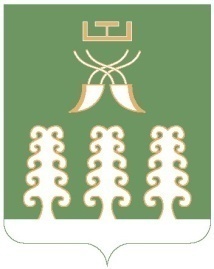 РЕСПУБЛИКА  БАШКОРТОСТАН      МУНИЦИПАЛЬНЫЙ РАЙОН ШАРАНСКИЙ РАЙОН    СОВЕТ  СЕЛЬСКОГО ПОСЕЛЕНИЯ  СТАРОТУМБАГУШЕВСКИЙ СЕЛЬСОВЕТ с. Старотумбагушево, тел.(34769)  2-47-19